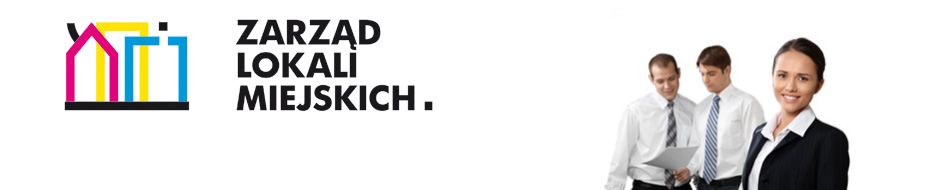 Adres: al. T. Kościuszki 47; 90-514 Łódź telefon: (42) 628 7000,62871 03Specyfikacja Istotnych Warunków ZamówieniaPrzetarg DZP.26.1.209.2020Na opracowanie dokumentacji technicznych dla budynków administrowanych przez Zarząd Lokali Miejskich w Łodzi, w podziale na 8 części.Tryb udzielania zamówienia:Przetarg nieograniczony w procedurze krajowejo wartości poniżej „PROGU UNIJNEGO”Podstawa prawna:Na podstawie art. 39 ustawy z dnia 29 stycznia 2004r. – Prawo zamówień publicznych(tekst jednolity Dz.U. z 2019r. poz. 1843 z późn. zm.) wraz z przepisami wykonawczymi do ustawyKierownik Wydziału Zamówień PublicznychJarosław GąsiorekŁódź, dnia 03.07.2020r.Specyfikacja Istotnych Warunków Zamówienia zawiera:Rozdział 1	Instrukcja dla WykonawcówRozdział 2	Załącznik nr 1	             Formularz Oferty. Rozdział 3	Wzory oświadczeń:Załącznik nr 2, 3	Oświadczenia składane na podstawie art. 25a ust. 1 ustawy z dnia 29 stycznia 2004 r. Prawo zamówień publicznych.Załącznik nr 4	Oświadczenie o przynależności lub braku przynależności do tej samej grupy kapitałowej, o której mowa w art. 24 ust. 1 pkt 23 ustawy Prawo zamówień publicznych – składane zgodnie z pkt 9.2.Załącznik nr 5		Wykaz usług wykonanych, a w przypadku świadczeń okresowych lub ciągłych również wykonywanych– składane zgodnie z pkt 9.3.Rozdział 4 	Załącznik nr 6                Istotne dla stron postanowienia umowy - projekt umowy	Załącznik nr 7		Ekspertyza budowlano-konstrukcyjna do aktualizacji – dot. Części 6 zamówienia	Załącznik nr 8		Mapka z oznaczeniem budynków – dot. Części 7 zamówieniaRozdział 11.	ZAMAWIAJĄCYAdres: al. T.  Kościuszki 47; 90-514 Łódź; tel. 42/ 628-71-03 lub 665-017-445.e-mail: zlm@zlm.lodz.plstrona internetowa: www.zlm.lodz.plAdres platformy zakupowej: https://platformazakupowa.pl/pn/zlm_lodz2. 	OZNACZENIE POSTĘPOWANIAPostępowanie oznaczone jest znakiem: DZP.26.1.209.2020, Wykonawcy powinni we wszelkich kontaktach z Zamawiającym powoływać się na wyżej podane oznaczenie.3. 	TRYB POSTĘPOWANIAPostępowanie o udzielenie zamówienia prowadzone jest w trybie przetargu nieograniczonego na podstawie ustawy z dnia 29 stycznia 2004r. Prawo zamówień publicznych, zwanej dalej „ustawą Pzp”.UWAGA:4. 	ŹRÓDŁA FINANSOWANIAZamówienie jest przewidziane do finansowania ze środków ujętych w budżecie Zarządu Lokali Miejskich. Zamawiający nie przewiduje udzielania zaliczek na poczet wykonania zamówienia.5. 	PRZEDMIOT ZAMÓWIENIA5.1.	Opracowanie dokumentacji technicznych dla budynków administrowanych przez Zarząd Lokali Miejskich w Łodzi, w podziale na 8 części.5.1.1. Część 1: Opracowanie projektu budowlanego i wykonawczego rozbiórki budynków mieszkalnych wielorodzinnych pierwszej i drugiej lewej oficyny, znajdujących się  na terenie nieruchomości położonej w Łodzi przy ul. Zachodniej 80 wraz z kosztorysem inwestorskim i przedmiarem robót oraz STWIOR. W projekcie rozbiórki należy uwzględnić zabezpieczenie budynków przyległych. Dokumentacja winna być kompletna i gotowa do wystąpienia z wnioskiem o pozwolenie na rozbiórkę. Wykonawca zobowiązany jest do również do wykonania inwentaryzacji budowlanej dla potrzeb opracowania.Kubatura budynków ≈  2 759,0 m³.Dokumentacja powinna być opracowana na podstawie obowiązujących przepisów prawa, przez osoby posiadające uprawnienia w odpowiednich specjalnościach określonych w ustawie z dnia 7 lipca 1994r. Prawo budowlane (t.j. Dz.U. z 2019r., poz. 1186).Pełnienia w okresie trwania robót budowlanych wykonywanych w oparciu o powyższą dokumentację nadzoru autorskiego, o którym mowa w art. 20 ust. 1 pkt 4 ustawy z dnia 7 lipca 1994r. Prawo budowlane (t.j. Dz.U. z 2019r., poz. 1186).Szczegółowy zakres poszczególnych opracowań musi być zgodny z obowiązującymi w tym zakresie przepisami i rozporządzeniami, w szczególności:Rozporządzeniem Ministra Infrastruktury z dnia 2 września 2004r. w sprawie szczegółowego zakresu 
i formy dokumentacji projektowej, specyfikacji technicznych wykonania i odbioru robót budowlanych oraz programu funkcjonalno-użytkowego (Dz.U. z 2013r. poz. 1129 z późn. zm.).Rozporządzeniem Ministra Infrastruktury z dnia 18 maja 2004 r. w sprawie określania metod i podstaw sporządzania kosztorysu inwestorskiego, obliczania planowanych kosztów prac projektowych oraz planowanych kosztów robót budowlanych określanych w programie funkcjonalno-użytkowym. (Dz.U. 
z 2004r., nr 130, poz. 1389 z późn. zm).Przy sporządzaniu dokumentacji projektowej należy wziąć pod uwagę postanowienia art. 29 ust. 3 ustawy Prawo zamówień publicznych (tekst jednolity Dz.U. z 2019r. poz. 1843 z późn. zmForma opracowania dokumentacji (oddzielnie dla każdego budynku)a) wersja papierowa - 6 egz. projektu budowlanego + BIOZ,- 6 egz. projektu wykonawczego,- 1 egz. przedmiaru robót,- 2 egz. kosztorysu inwestorskiego sporządzonego metodą szczegółową,- 2 egz. STWiOR.b) wersja elektroniczna - 3 egz. płyty CD (plik w formacie pdf oraz plik w formacie źródłowym dwg dla programu AUTOCAD, a dla kosztorysu inwestorskiego plik w formacie ath). Na nośniku CD Wykonawca winien również w odrębnym katalogu przygotować pliki w formie umożliwiającej zamieszczanie ich na stronie internetowej, przy czym dla tej wersji dokumentacji nie należy umieszczać stron z zaświadczeniami i kopiami uprawnień projektantów.5.1.2. Część 2: Opracowanie projektu budowlanego i wykonawczego rozbiórki budynku użytkowego – garaże, znajdującego się  na terenie nieruchomości położonej w Łodzi przy ul. Cmentarnej 14 wraz z kosztorysem inwestorskim i przedmiarem robót oraz STWIOR. Dokumentacja winna być kompletna i gotowa do wystąpienia z wnioskiem o pozwolenie na rozbiórkę.Wykonawca zobowiązany jest do również do wykonania inwentaryzacji budowlanej dla potrzeb opracowania.Kubatura ≈ 229,39 m³.Dokumentacja powinna być opracowana na podstawie obowiązujących przepisów prawa, przez osoby posiadające uprawnienia w odpowiednich specjalnościach określonych w ustawie z dnia 7 lipca 1994r. Prawo budowlane (t.j. Dz.U. z 2019r., poz. 1186).Pełnienia w okresie trwania robót budowlanych wykonywanych w oparciu o powyższą dokumentację nadzoru autorskiego, o którym mowa w art. 20 ust. 1 pkt 4 ustawy z dnia 7 lipca 1994r. Prawo budowlane (t.j. Dz.U. z 2019r., poz. 1186).Szczegółowy zakres poszczególnych opracowań musi być zgodny z obowiązującymi w tym zakresie przepisami i rozporządzeniami, w szczególności:Rozporządzeniem Ministra Infrastruktury z dnia 2 września 2004r. w sprawie szczegółowego zakresu 
i formy dokumentacji projektowej, specyfikacji technicznych wykonania i odbioru robót budowlanych oraz programu funkcjonalno-użytkowego (Dz.U. z 2013r. poz. 1129 z późn. zm.).Rozporządzeniem Ministra Infrastruktury z dnia 18 maja 2004 r. w sprawie określania metod i podstaw sporządzania kosztorysu inwestorskiego, obliczania planowanych kosztów prac projektowych oraz planowanych kosztów robót budowlanych określanych w programie funkcjonalno-użytkowym. (Dz.U. 
z 2004r., nr 130, poz. 1389 z późn. zm).Przy sporządzaniu dokumentacji projektowej należy wziąć pod uwagę postanowienia art. 29 ust. 3 ustawy Prawo zamówień publicznych (tekst jednolity Dz.U. z 2019r. poz. 1843 z późn. zmForma opracowania dokumentacji (oddzielnie dla każdego budynku)a) wersja papierowa - 6 egz. projektu budowlanego + BIOZ,- 6 egz. projektu wykonawczego,- 1 egz. przedmiaru robót,- 2 egz. kosztorysu inwestorskiego sporządzonego metodą szczegółową,- 2 egz. STWiOR.b) wersja elektroniczna - 3 egz. płyty CD (plik w formacie pdf oraz plik w formacie źródłowym dwg dla programu AUTOCAD, a dla kosztorysu inwestorskiego plik w formacie ath). Na nośniku CD Wykonawca winien również w odrębnym katalogu przygotować pliki w formie umożliwiającej zamieszczanie ich na stronie internetowej, przy czym dla tej wersji dokumentacji nie należy umieszczać stron z zaświadczeniami i kopiami uprawnień projektantów.5.1.3. Część 3: Opracowanie orzeczenia budowlano-konstrukcyjnego o stanie technicznym budynku mieszkalnego ze szczególnym uwzględnieniem stropów położonego w Łodzi przy ul. Rentownej 29 wraz z analizą ekonomiczną opłacalności wykonania remontu.Wykonawca zobowiązany jest do również do wykonania odkrywek wraz z odtworzeniem i inwentaryzacji budowlanej dla potrzeb opracowania. Łączna kubatura budynku ≈  465 m³.W zakresie orzeczenia technicznego nieruchomości opracowanie powinno zawierać:podstawę opracowania,cel i zakres opracowania,dane liczbowe,opis i charakterystyka obiektu,opis elementów konstrukcyjnych budynku wraz ze specyfikacją wykrytych wad technicznych budynku, dokumentacją graficzną i fotograficzną,uwagi, wytyczne i wnioski końcowe.Orzeczenie ma być wykonane w oparciu o normy stanowiące załącznik do aktualnego Rozporządzenia Ministra Infrastruktury w sprawie warunków technicznych, jakim powinny odpowiadać budynki i ich usytuowanie oraz uaktualniony w dniu 25.11.2016 przez Polski Komitet Normalizacyjny zbiór norm PN-EN.Dokumentacja powinna być opracowana na podstawie obowiązujących przepisów prawa, przez osoby posiadające uprawnienia w odpowiednich specjalnościach określonych w ustawie z dnia 7 lipca 1994r. Prawo budowlane (t.j. Dz.U. z 2019r., poz. 1186).Analiza stanu technicznego obiektu wykonana w oparciu o odkrywki, badania doraźne makroskopowe, sprawdzające obliczenia statyczne, powinna pozwolić na ustalenie przyczyny powstania zarysowań, nadmiernych ugięć, uszkodzeń i zniszczeń oraz ustalić jakość materiałów konstrukcyjnych i ich stopień zużycia. Częścią składową analizy będzie też tabelaryczne wyliczenie procentowego stopnia zużycia technicznego budynku. Do orzeczenia należy załączyć wykonaną dokumentację fotograficzną i graficzną zniszczeń oraz uszkodzeń.Forma opracowania dokumentacji (odrębnie dla każdego budynku) a) wersja papierowa - 4 egz. orzeczenia o stanie technicznym budynku wraz z analizą opłacalności remontu b) wersja elektroniczna - 3 egz. płyty CD (plik w formacie pdf oraz plik w formacie źródłowym dwg dla programu AUTOCAD). Na nośniku CD Wykonawca winien również w odrębnym katalogu przygotować pliki w formie umożliwiającej zamieszczanie ich na stronie internetowej, przy czym dla tej wersji dokumentacji nie należy umieszczać stron z zaświadczeniami i kopiami uprawnień projektantów.5.1.4. Część 4: Opracowanie ekspertyzy konstrukcyjno-budowlanej budynku gospodarczego prawej oficyny położonego w Łodzi przy ul. Żwirki 7a wraz z analizą ekonomiczną opłacalności wykonania remontu oraz opracowaniem projektu rozbiórki (budowlanego i wykonawczego), wykonaniem kosztorysu inwestorskiego, przedmiaru robót oraz STWIOR.Wykonawca zobowiązany jest do również do wykonania odkrywek wraz z odtworzeniem i inwentaryzacji budowlanej dla potrzeb opracowania. Kubatura budynku  ≈  296 m³.W zakresie ekspertyzy o stanie technicznym nieruchomości opracowanie powinno zawierać:opis i analizę stanu technicznego poszczególnych elementów budynku oraz określenie rodzaju i wielkości stopnia zużycia, a także korozji biologicznej i mechanicznej, z ustaleniem przyczyn stwierdzonych uszkodzeń oraz określeniem niezbędnych prac budowlano-montażowych zapewniających dalsze bezpieczne użytkowanie budowli zgodnie z jego przeznaczeniem,opis przyjętej metodyki przeprowadzenia badań elementów konstrukcji z lokalizacją odkrywek,opis jakości i stanu technicznego elementów konstrukcyjnych w miejscu wykonania odkrywek,kontrolne obliczenia statyczne dla elementów konstrukcyjnych określając wytrzymałość i nośność elementów, wnioski i zalecenia dotyczące pozostawienia, naprawy lub wymiany poszczególnych elementów obiektu z podaniem zakresu remontu i trybu prowadzenia prac lub np. konieczności wykonania doraźnych zabezpieczeń. Do ekspertyzy należy załączyć wykonaną dokumentację fotograficzną i graficzną zniszczeń oraz uszkodzeń.Ekspertyza ma być wykonana w oparciu o normy stanowiące załącznik do aktualnego Rozporządzenia Ministra Infrastruktury w sprawie warunków technicznych, jakim powinny odpowiadać budynki i ich usytuowanie oraz uaktualniony w dniu 25.11.2016r. przez Polski Komitet Normalizacyjny zbiór norm PN-EN. Dokumentacja powinna być opracowana na podstawie obowiązujących przepisów prawa, przez osoby posiadające uprawnienia w odpowiednich specjalnościach określonych w ustawie z dnia 7 lipca 1994r. Prawo budowlane (t.j. Dz.U. z 2019r., poz. 1186).Pełnienia w okresie trwania robót budowlanych wykonywanych w oparciu o powyższą dokumentację nadzoru autorskiego, o którym mowa w art. 20 ust. 1 pkt 4 ustawy z dnia 7 lipca 1994r. Prawo budowlane (t.j. Dz.U. z 2019r., poz. 1186).Szczegółowy zakres poszczególnych opracowań musi być zgodny z obowiązującymi w tym zakresie przepisami i rozporządzeniami, w szczególności:Rozporządzeniem Ministra Infrastruktury z dnia 2 września 2004r. w sprawie szczegółowego zakresu 
i formy dokumentacji projektowej, specyfikacji technicznych wykonania i odbioru robót budowlanych oraz programu funkcjonalno-użytkowego (Dz.U. z 2013r. poz. 1129 z późn. zm.).Rozporządzeniem Ministra Infrastruktury z dnia 18 maja 2004 r. w sprawie określania metod i podstaw sporządzania kosztorysu inwestorskiego, obliczania planowanych kosztów prac projektowych oraz planowanych kosztów robót budowlanych określanych w programie funkcjonalno-użytkowym. (Dz.U. 
z 2004r., nr 130, poz. 1389 z późn. zm).Przy sporządzaniu dokumentacji projektowej należy wziąć pod uwagę postanowienia art. 29 ust. 3 ustawy Prawo zamówień publicznych (tekst jednolity Dz.U. z 2019r. poz. 1843 z późn. zmForma opracowania dokumentacji (odrębnie dla każdego budynku)a) wersja papierowa - 4 egz. ekspertyzy budowlano-konstrukcyjnej wraz z analizą ekonomiczną opłacalności remontu - 6 egz. projektu budowlanego + BIOZ,- 6 egz. projektu wykonawczego, - 1 egz. przedmiaru robót,- 2 egz. kosztorysu inwestorskiego sporządzonego metodą szczegółową,- 2 egz. STWiOR.b) wersja elektroniczna - 3 egz. płyty CD (plik w formacie pdf oraz plik w formacie źródłowym dwg dla programu AUTOCAD, a dla kosztorysu inwestorskiego plik w formacie ath). Na nośniku CD Wykonawca winien również w odrębnym katalogu przygotować pliki w formie umożliwiającej zamieszczanie ich na stronie internetowej, przy czym dla tej wersji dokumentacji nie należy umieszczać stron z zaświadczeniami i kopiami uprawnień projektantów.5.1.5. Część 5: Opracowanie ekspertyzy budowlano-konstrukcyjnej o stanie technicznym wraz z analizą ekonomiczną opłacalności wykonania remontu budynku mieszkalnego położonego w Łodzi przy ul. Braterskiej 14. Wykonawca zobowiązany jest do również do wykonania odkrywek wraz z odtworzeniem 
i inwentaryzacji budowlanej dla potrzeb opracowania. Kubatura budynku ≈  680 m³.W zakresie ekspertyzy o stanie technicznym nieruchomości opracowanie powinno zawierać:opis i analizę stanu technicznego poszczególnych elementów budynku oraz określenie rodzaju i wielkości stopnia ich zużycia, a także korozji biologicznej i mechanicznej, z ustaleniem przyczyn stwierdzonych uszkodzeń oraz określeniem niezbędnych prac budowlano-montażowych zapewniających dalsze bezpieczne użytkowanie budynku, zgodnie z jego przeznaczeniem,w tym:- elementów konstrukcyjnych: fundamentów, ścian nośnych z nadprożami, słupów, podciągów, belek, ścian osłonowych, stropów, stropodachów i dachów, schodów, ciągów wentylacyjno- kominowych,- elementów pozostałych: ścian działowych, podłóg , posadzek, okien, drzwi, tynków, elewacji ze wszystkimi elementami, nawierzchni podwórza, opis przyjętej metodyki przeprowadzenia badań elementów konstrukcji z lokalizacją odkrywek,opis jakości i stanu technicznego elementów konstrukcyjnych w miejscu wykonania odkrywek.kontrolne obliczenia statyczne dla elementów konstrukcyjnych budynku tj. elementów więźby dachowej, stropów strychowych, stropów nad piwnicami, stropów między kondygnacyjnych, stropów nad piwnicami, filarów ścian, elementów konstrukcyjnych klatek schodowych, fundamentów, określając wytrzymałość i nośność elementów,sprawdzenie współczynnika przenikania ciepła dla przegród budowlanych zewnętrznych.wnioski i zalecenia dotyczące pozostawienia, naprawy lub wymiany poszczególnych elementów obiektu z podaniem zakresu remontu i trybu prowadzenia prac lub np. konieczności wykonania doraźnych zabezpieczeń. Do ekspertyzy należy załączyć wykonaną dokumentację fotograficzną i graficzną zniszczeń oraz uszkodzeń.Ekspertyza ma być wykonana w oparciu o normy stanowiące załącznik do aktualnego Rozporządzenia Ministra Infrastruktury w sprawie warunków technicznych, jakim powinny odpowiadać budynki i ich usytuowanie oraz uaktualniony w dniu 25.11.2016r. przez Polski Komitet Normalizacyjny zbiór norm 
PN-EN. Dokumentacja powinna być opracowana na podstawie obowiązujących przepisów prawa, przez osoby posiadające uprawnienia w odpowiednich specjalnościach określonych w ustawie z dnia 7 lipca 1994r. Prawo budowlane (t.j. Dz.U. z 2019r., poz. 1186).Forma opracowania dokumentacji a) wersja papierowa - 4 egz. ekspertyzy budowlano-konstrukcyjnej z analizą opłacalności wykonania remontu,b) wersja elektroniczna - 3 egz. płyty CD (plik w formacie pdf oraz plik w formacie źródłowym dwg dla programu AUTOCAD). Na nośniku CD Wykonawca winien również w odrębnym katalogu przygotować pliki w formie umożliwiającej zamieszczanie ich na stronie internetowej, przy czym dla tej wersji dokumentacji nie należy umieszczać stron z zaświadczeniami i kopiami uprawnień projektantów.5.1.6. Część 6: Opracowanie aktualizacji ekspertyzy konstrukcyjno-budowlanej, sporządzonej na przełomie marca i kwietnia 2019 roku, dotyczącej stanu technicznego budynku lewej oficyny położonego w Łodzi przy ul. Zgierskiej 42 wraz z analizą ekonomiczną opłacalności wykonania remontu oraz opracowaniem projektu budowlanego i wykonawczego w zakresie zabezpieczenia ściany szczytowej wschodniej klatki schodowej w sposób zapewniający jej sztywność na wszystkich kondygnacjach wraz z wykonaniem kosztorysu inwestorskiego, przedmiaru robót oraz STWIOR i uzyskaniem pozwolenia na budowę.Wykonawca zobowiązany jest do również do wykonania odkrywek wraz z odtworzeniem i inwentaryzacji budowlanej dla potrzeb opracowania. Kubatura budynku  ≈  4 879 m³.W zakresie ekspertyzy o stanie technicznym nieruchomości opracowanie powinno zawierać:opis i analizę stanu technicznego poszczególnych elementów budynku oraz określenie rodzaju i wielkości stopnia zużycia, a także korozji biologicznej i mechanicznej, z ustaleniem przyczyn stwierdzonych uszkodzeń oraz określeniem niezbędnych prac budowlano-montażowych zapewniających dalsze bezpieczne użytkowanie budowli zgodnie z jego przeznaczeniem,opis przyjętej metodyki przeprowadzenia badań elementów konstrukcji z lokalizacją odkrywek,opis jakości i stanu technicznego elementów konstrukcyjnych w miejscu wykonania odkrywek,kontrolne obliczenia statyczne dla elementów konstrukcyjnych określając wytrzymałość i nośność elementów, wnioski i zalecenia dotyczące pozostawienia, naprawy lub wymiany poszczególnych elementów obiektu z podaniem zakresu remontu i trybu prowadzenia prac lub np. konieczności wykonania doraźnych zabezpieczeń. Do ekspertyzy należy załączyć wykonaną dokumentację fotograficzną i graficzną zniszczeń oraz uszkodzeń.Ekspertyza ma być wykonana w oparciu o normy stanowiące załącznik do aktualnego Rozporządzenia Ministra Infrastruktury w sprawie warunków technicznych, jakim powinny odpowiadać budynki i ich usytuowanie oraz uaktualniony w dniu 25.11.2016r. przez Polski Komitet Normalizacyjny zbiór norm PN-EN. Dokumentacja powinna być opracowana na podstawie obowiązujących przepisów prawa, przez osoby posiadające uprawnienia w odpowiednich specjalnościach określonych w ustawie z dnia 7 lipca 1994r. Prawo budowlane (t.j. Dz.U. z 2019r., poz. 1186).Pełnienia w okresie trwania robót budowlanych wykonywanych w oparciu o powyższą dokumentację nadzoru autorskiego, o którym mowa w art. 20 ust. 1 pkt 4 ustawy z dnia 7 lipca 1994r. Prawo budowlane (t.j. Dz.U. z 2019r., poz. 1186).Szczegółowy zakres poszczególnych opracowań musi być zgodny z obowiązującymi w tym zakresie przepisami i rozporządzeniami, w szczególności:Rozporządzeniem Ministra Infrastruktury z dnia 2 września 2004r. w sprawie szczegółowego zakresu 
i formy dokumentacji projektowej, specyfikacji technicznych wykonania i odbioru robót budowlanych oraz programu funkcjonalno-użytkowego (Dz.U. z 2013r. poz. 1129 z późn. zm.).Rozporządzeniem Ministra Infrastruktury z dnia 18 maja 2004 r. w sprawie określania metod i podstaw sporządzania kosztorysu inwestorskiego, obliczania planowanych kosztów prac projektowych oraz planowanych kosztów robót budowlanych określanych w programie funkcjonalno-użytkowym. (Dz.U. 
z 2004r., nr 130, poz. 1389 z późn. zm).Przy sporządzaniu dokumentacji projektowej należy wziąć pod uwagę postanowienia art. 29 ust. 3 ustawy Prawo zamówień publicznych (tekst jednolity Dz.U. z 2019r. poz. 1843 z późn. zmForma opracowania dokumentacji (odrębnie dla każdego budynku)a) wersja papierowa - 4 egz. ekspertyzy budowlano-konstrukcyjnej wraz z analizą ekonomiczną opłacalności remontu - 6 egz. projektu budowlanego + BIOZ,- 6 egz. projektu wykonawczego, - 1 egz. przedmiaru robót,- 2 egz. kosztorysu inwestorskiego sporządzonego metodą szczegółową,- 2 egz. STWiOR.b) wersja elektroniczna - 3 egz. płyty CD (plik w formacie pdf oraz plik w formacie źródłowym dwg dla programu AUTOCAD, a dla kosztorysu inwestorskiego plik w formacie ath). Na nośniku CD Wykonawca winien również w odrębnym katalogu przygotować pliki w formie umożliwiającej zamieszczanie ich na stronie internetowej, przy czym dla tej wersji dokumentacji nie należy umieszczać stron z zaświadczeniami i kopiami uprawnień projektantów.5.1.1. Część 7: Opracowanie projektu budowlanego i wykonawczego rozbiórki budynków: - użytkowego trzeciej lewej oficyny (budynek oznaczony na mapie stanowiącej załącznik nr 8 do SIWZ pod nr 1) - użytkowego czwartej lewej oficyny (budynek oznaczony na mapie stanowiącej załącznik nr 8 do SIWZ pod nr 2) - użytkowego piątej lewej oficyny (budynek oznaczony na mapie stanowiącej załącznik nr 8 do SIWZ pod nr 3) Położonych w Łodzi przy ul. Piotrkowskiej 113 wraz z kosztorysem inwestorskim, przedmiarem robót i STWIOR oraz uzyskaniem niezbędnych pozwoleń i uzgodnień z Wojewódzkim Konserwatorem Zabytków. Dokumentacja winna być kompletna i gotowa do wystąpienia z wnioskiem o pozwolenie na rozbiórkę. Wykonawca zobowiązany jest do również do wykonania inwentaryzacji budowlanej dla potrzeb opracowania.Łączna kubatura budynków ≈  498,0 m³.Dokumentacja powinna być opracowana na podstawie obowiązujących przepisów prawa, przez osoby posiadające uprawnienia w odpowiednich specjalnościach określonych w ustawie z dnia 7 lipca 1994r. Prawo budowlane (t.j. Dz.U. z 2019r., poz. 1186).Pełnienia w okresie trwania robót budowlanych wykonywanych w oparciu o powyższą dokumentację nadzoru autorskiego, o którym mowa w art. 20 ust. 1 pkt 4 ustawy z dnia 7 lipca 1994r. Prawo budowlane (t.j. Dz.U. z 2019r., poz. 1186).Szczegółowy zakres poszczególnych opracowań musi być zgodny z obowiązującymi w tym zakresie przepisami i rozporządzeniami, w szczególności:Rozporządzeniem Ministra Infrastruktury z dnia 2 września 2004r. w sprawie szczegółowego zakresu 
i formy dokumentacji projektowej, specyfikacji technicznych wykonania i odbioru robót budowlanych oraz programu funkcjonalno-użytkowego (Dz.U. z 2013r. poz. 1129 z późn. zm.).Rozporządzeniem Ministra Infrastruktury z dnia 18 maja 2004 r. w sprawie określania metod i podstaw sporządzania kosztorysu inwestorskiego, obliczania planowanych kosztów prac projektowych oraz planowanych kosztów robót budowlanych określanych w programie funkcjonalno-użytkowym. (Dz.U. 
z 2004r., nr 130, poz. 1389 z późn. zm).Przy sporządzaniu dokumentacji projektowej należy wziąć pod uwagę postanowienia art. 29 ust. 3 ustawy Prawo zamówień publicznych (tekst jednolity Dz.U. z 2019r. poz. 1843 z późn. zmForma opracowania dokumentacji (oddzielnie dla każdego budynku)a) wersja papierowa - 6 egz. projektu budowlanego + BIOZ,- 6 egz. projektu wykonawczego,- 1 egz. przedmiaru robót,- 2 egz. kosztorysu inwestorskiego sporządzonego metodą szczegółową,- 2 egz. STWiOR.b) wersja elektroniczna - 3 egz. płyty CD (plik w formacie pdf oraz plik w formacie źródłowym dwg dla programu AUTOCAD, a dla kosztorysu inwestorskiego plik w formacie ath). Na nośniku CD Wykonawca winien również w odrębnym katalogu przygotować pliki w formie umożliwiającej zamieszczanie ich na stronie internetowej, przy czym dla tej wersji dokumentacji nie należy umieszczać stron z zaświadczeniami i kopiami uprawnień projektantów.5.1.1. Część 8: Opracowanie projektu budowlanego i wykonawczego zmiany sposobu zasilania energetycznego budynku położonego w Łodzi przy ul. 28 Płk. Strzelców Kaniowskich 75 wraz z kosztorysem inwestorskim, przedmiarem robót i STWIOR oraz uzyskaniem niezbędnych pozwoleń i uzgodnień z ZUD. Dokumentacja winna być kompletna i gotowa do wystąpienia z wnioskiem o pozwolenie na budowę. Wykonawca zobowiązany jest do również do wykonania inwentaryzacji budowlanej dla potrzeb opracowania.Kubatura budynków ≈  1 197,25 m³.Dokumentacja powinna być opracowana na podstawie obowiązujących przepisów prawa, przez osoby posiadające uprawnienia w odpowiednich specjalnościach określonych w ustawie z dnia 7 lipca 1994r. Prawo budowlane (t.j. Dz.U. z 2019r., poz. 1186).Pełnienia w okresie trwania robót budowlanych wykonywanych w oparciu o powyższą dokumentację nadzoru autorskiego, o którym mowa w art. 20 ust. 1 pkt 4 ustawy z dnia 7 lipca 1994r. Prawo budowlane (t.j. Dz.U. z 2019r., poz. 1186).Szczegółowy zakres poszczególnych opracowań musi być zgodny z obowiązującymi w tym zakresie przepisami i rozporządzeniami, w szczególności:Rozporządzeniem Ministra Infrastruktury z dnia 2 września 2004r. w sprawie szczegółowego zakresu 
i formy dokumentacji projektowej, specyfikacji technicznych wykonania i odbioru robót budowlanych oraz programu funkcjonalno-użytkowego (Dz.U. z 2013r. poz. 1129 z późn. zm.).Rozporządzeniem Ministra Infrastruktury z dnia 18 maja 2004 r. w sprawie określania metod i podstaw sporządzania kosztorysu inwestorskiego, obliczania planowanych kosztów prac projektowych oraz planowanych kosztów robót budowlanych określanych w programie funkcjonalno-użytkowym. (Dz.U. 
z 2004r., nr 130, poz. 1389 z późn. zm).Przy sporządzaniu dokumentacji projektowej należy wziąć pod uwagę postanowienia art. 29 ust. 3 ustawy Prawo zamówień publicznych (tekst jednolity Dz.U. z 2019r. poz. 1843 z późn. zmForma opracowania dokumentacji (oddzielnie dla każdego budynku)a) wersja papierowa - 6 egz. projektu budowlanego + BIOZ,- 6 egz. projektu wykonawczego,- 1 egz. przedmiaru robót,- 2 egz. kosztorysu inwestorskiego sporządzonego metodą szczegółową,- 2 egz. STWiOR.b) wersja elektroniczna - 3 egz. płyty CD (plik w formacie pdf oraz plik w formacie źródłowym dwg dla programu AUTOCAD, a dla kosztorysu inwestorskiego plik w formacie ath). Na nośniku CD Wykonawca winien również w odrębnym katalogu przygotować pliki w formie umożliwiającej zamieszczanie ich na stronie internetowej, przy czym dla tej wersji dokumentacji nie należy umieszczać stron z zaświadczeniami i kopiami uprawnień projektantów.5.2.	Wykonawca przystępując do postępowania o udzielenie zamówienia publicznego, oświadcza, że osoby, które będą realizować przedmiot zamówienia, posiadają odpowiednie, wymagane ustawowo uprawnienia niezbędne do realizacji przedmiotu zamówienia.5.3.	Realizacja zamówienia podlega prawu polskiemu, w tym w szczególności ustawie z dnia 7 lipca 1994r.Prawo budowlane (tekst jednolity Dz.U. z 2019r., poz. 1186 ze zm), ustawie z dnia 23 kwietnia 1964r. Kodeks cywilny (tekst jednolity Dz.U. z 2019r. poz. 1145 ze zm.) i ustawie z dnia 29 stycznia 2004r. Prawo zamówień publicznych (tekst jednolity Dz.U. z 2019r. poz. 1843).5.4.	CPV (Wspólny Słownik Zamówień)Główny przedmiot:71000000 - 8 – Usługi architektoniczne, budowlane, inżynieryjne i kontrolne.5.5.	Specyfikacja Istotnych Warunków Zamówienia zwana jest dalej „SIWZ” lub „Specyfikacją”.5.6.	W przypadku rozbieżności pomiędzy treścią niniejszej SIWZ, a treścią udzielonych wyjaśnień, jako obowiązującą należy przyjąć treść pisma zawierającego późniejsze oświadczenie Zamawiającego.5.7.	Zamawiający nie przewiduje możliwości udzielenia zamówień, o których mowa w art. 67 ust. 1 pkt. 6 ustawy Pzp., nie zawiera umowy ramowej i nie ustanawia dynamicznego systemu zakupów, oraz nie stosuje aukcji elektronicznej przy wyborze najkorzystniejszej oferty.5.8.	Podwykonawstwo:1)	Zamawiający nie zastrzega obowiązku osobistego wykonania przez Wykonawcę kluczowych części zamówienia.2)	Wykonawca może powierzyć podwykonawcy wykonanie części zamówienia.3)	Zamawiający żąda wskazania przez Wykonawcę części zamówienia wymienionych w Formularzu Ofertowym, których wykonanie zamierza powierzyć podwykonawcom i podania przez wykonawcę firm podwykonawców.4)	Pozostałe wymagania dotyczące podwykonawstwa zostały określone w projekcie umowy.6. 	TERMIN REALIZACJI USŁUGI:Część nr 1:	30 dni od daty zawarcia umowy.Część nr 2:	30 dni od daty zawarcia umowy.Część nr 3:	30 dni od daty zawarcia umowy.Część nr 4:	30 dni od daty zawarcia umowy.Część nr 5:	30 dni od daty zawarcia umowy.Część nr 6:	95 dni od daty zawarcia umowy.Część nr 7:	51 dni od daty zawarcia umowy.Część nr 8:	75 dni od daty zawarcia umowy.7. 	WARUNKI UDZIAŁU W POSTĘPOWANIU 7.1.	O udzielenie zamówienia mogą ubiegać się Wykonawcy, którzy nie podlegają wykluczeniu oraz spełniają określone przez zamawiającego warunki udziału w postępowaniu.7.2.	O udzielenie zamówienia mogą ubiegać się Wykonawcy, którzy spełniają warunki dotyczące:1)	kompetencji lub uprawnień do prowadzenia określonej działalności zawodowej, o ile wynika to z odrębnych przepisów:Zamawiający nie wymaga.2)	sytuacji ekonomicznej lub finansowej Zamawiający nie wymaga.3)	zdolności technicznej i zawodowejWykonawca musi wykazać się doświadczeniem - potwierdzeniem będzie wykaz usług wykonanych  w okresie ostatnich 3 lat przed upływem terminu składania ofert, a jeżeli okres prowadzenia działalności jest krótszy – w tym okresie, wraz z podaniem ich wartości, przedmiotu, dat wykonania i podmiotów, na rzecz których usługi zostały wykonane, oraz załączeniem dowodów określających czy te usługi zostały wykonane, przy czym dowodami, o których mowa, są referencje bądź inne dokumenty wystawione przez podmiot, na rzecz którego usługi były wykonywane, a jeżeli z uzasadnionej przyczyny o obiektywnym charakterze Wykonawca nie jest w stanie uzyskać tych dokumentów – oświadczenie Wykonawcy.Wykonawca spełni warunek jeżeli wykaże, że wykonał minimum 1 usługę porównywalną z przedmiotem zamówienia o wartości brutto minimum: - składając ofertę na pierwszą część zamówienia: 4 000,00 zł (cztery tys. złotych),- składając ofertę na drugą cześć zamówienia: 3 000,00 zł (trzy tysiące złotych), - składając ofertę na trzecią część zamówienia: 3 000,00 zł (trzy tysiące złotych), - składając ofertę na czwartą cześć zamówienia: 4 000,00 zł (cztery tysiące złotych), - składając ofertę na piątą część zamówienia: 3 000,00 zł (trzy tysiące złotych), - składając ofertę na szóstą część zamówienia: 6 000,00 zł (sześć tysięcy złotych), - składając ofertę na siódmą część zamówienia: 3 000,00 zł (trzy tysiące złotych), - składając ofertę na ósmą część zamówienia: 5 000,00 zł (pięć tysięcy złotych). Jeżeli wykonawca składa ofertę na więcej niż jedną część zamówienia, to winien wykazać się sumą ilości i wartości odpowiadającą tym częściom. (Np.: składając ofertę na część 1 i 2 musi wykazać minimum:  1 usługę na wartość 4 000,00zł  i 1 usługę na wartość 3 000,00 zł). Wykazane usługi nie mogą się powtarzać.8. 	PODSTAWY WYKLUCZENIA WYKONAWCÓW8.1.	Z postępowania o udzielenie zamówienia wyklucza się Wykonawcę, w stosunku do którego zachodzi którakolwiek z okoliczności, o których mowa w art. 24 ust. 1 pkt 12 – 23 ustawy Pzp.8.2.	Dodatkowo Zamawiający wykluczy Wykonawcę zgodnie z art. 24 ust. 5 pkt 2 i pkt 4 ustawy Pzp:1) który w sposób zawiniony poważnie naruszył obowiązki zawodowe, co podważa jego uczciwość, 
w szczególności gdy wykonawca w wyniku zamierzonego działania lub rażącego niedbalstwa nie wykonał lub nienależycie wykonał zamówienie, co zamawiający jest w stanie wykazać za pomocą stosownych środków dowodowych;2) który, z przyczyn leżących po jego stronie, nie wykonał albo nienależycie wykonał w istotnym stopniu wcześniejszą umowę w sprawie zamówienia publicznego lub umowę koncesji, zawartą z zamawiającym, o którym mowa w art. 3 ust. 1 pkt. 1–4 ustawy Pzp, co doprowadziło do rozwiązania umowy lub zasądzenia odszkodowania.8.3.	Wykluczenie wykonawcy następuje zgodnie z art. 24 ust. 7 ustawy Pzp.8.4.	Wykonawca, który podlega wykluczeniu na podstawie art. 24 ust. 1 pkt 13 i 14 oraz 16–20 ustawy Pzp, może przedstawić dowody na to, że podjęte przez niego środki są wystarczające do wykazania jego rzetelności, w szczególności udowodnić naprawienie szkody wyrządzonej przestępstwem lub przestępstwem skarbowym, zadośćuczynienie pieniężne za doznaną krzywdę lub naprawienie szkody, wyczerpujące wyjaśnienie stanu faktycznego oraz współpracę z organami ścigania oraz podjęcie konkretnych środków technicznych, organizacyjnych i kadrowych, które są odpowiednie dla zapobiegania dalszym przestępstwom lub przestępstwom skarbowym lub nieprawidłowemu postępowaniu wykonawcy. Regulacji, o której mowa w zdaniu pierwszym nie stosuje się, jeżeli wobec wykonawcy, będącego podmiotem zbiorowym, orzeczono prawomocnym wyrokiem sądu zakaz ubiegania się o udzielenie zamówienia oraz nie upłynął określony w tym wyroku okres obowiązywania tego zakazu.8.5.	Wykonawca nie podlega wykluczeniu, jeżeli zamawiający, uwzględniając wagę i szczególne okoliczności czynu wykonawcy, uzna za wystarczające dowody przedstawione na podstawie pkt. 8.4.8.6.	Zamawiający może wykluczyć wykonawcę na każdym etapie postępowania o udzielenie zamówienia.9. 	OŚWIADCZENIA I DOKUMENTY, JAKIE ZOBOWIĄZANI SĄ DOSTARCZYĆ WYKONAWCY W CELU WYKAZANIA BRAKU PODSTAW WYKLUCZENIA ORAZ POTWIERDZENIA SPEŁNIANIA WARUNKÓW UDZIAŁU W POSTĘPOWANIU9.1.	Do oferty Wykonawca zobowiązany jest dołączyć aktualne na dzień składania ofert oświadczenie stanowiące wstępne potwierdzenie, że Wykonawca:a)	nie podlega wykluczeniu;b)	spełnia warunki udziału w postępowaniu.9.2.	Wykonawca, w terminie 3 dni od dnia zamieszczenia na stronie internetowej informacji, o której mowa w art. 86 ust. 5 ustawy Pzp, przekazuje Zamawiającemu oświadczenie o przynależności lub braku przynależności do tej samej grupy kapitałowej, o której mowa w art. 24 ust. 1 pkt. 23 ustawy Pzp. Wraz ze złożeniem oświadczenia, Wykonawca może przedstawić dowody, że powiązania z innym Wykonawcą nie prowadzą do zakłócenia konkurencji w postępowaniu o udzielenie zamówienia.9.3.	Zamawiający przed udzieleniem zamówienia, wezwie Wykonawcę, którego oferta została oceniona najwyżej, do złożenia w wyznaczonym, nie krótszym niż 5 dni terminie, aktualnych na dzień złożenia oświadczeń lub dokumentów, potwierdzających okoliczności, o których mowa w art. 25 ust. 1 ustawy Pzp.9.4.	Jeżeli jest to niezbędne do zapewnienia odpowiedniego przebiegu postępowania o udzielenie zamówienia, zamawiający może na każdym etapie postępowania wezwać Wykonawców do złożenia wszystkich lub niektórych oświadczeń lub dokumentów potwierdzających, że nie podlegają wykluczeniu oraz spełniają warunki udziału w postępowaniu, a jeżeli zachodzą uzasadnione podstawy do uznania, że złożone uprzednio oświadczenia lub dokumenty nie są już aktualne, do złożenia aktualnych oświadczeń lub dokumentów.9.5.	Zamawiający, zgodnie z art. 24 aa ustawy Pzp, w pierwszej kolejności dokona oceny ofert, a następnie zbada czy wykonawca, którego oferta została oceniona jako najkorzystniejsza nie podlega wykluczeniu oraz spełnia warunki udziału w postępowaniu.9.6.	Na wezwanie zamawiającego Wykonawca zobowiązany jest złożyć następujące oświadczenia lub dokumenty:9.6.1.1	W celu potwierdzenia spełniania przez wykonawcę warunków udziału w postępowaniu:wykaz usług wykonanych w okresie ostatnich 3 lat przed upływem terminu składania ofert, a jeżeli okres prowadzenia działalności jest krótszy – w tym okresie, wraz z podaniem ich kubatur, dat wykonania i podmiotów, na rzecz których usługi zostały wykonane;referencje lub inne dokumenty określające czy usługi wykonane przez Wykonawcę zostały wykonane należycie.9.6.1.2	Jeżeli wykaz, oświadczenia lub inne złożone przez wykonawcę dokumenty budzą wątpliwości zamawiającego, może on zwrócić się bezpośrednio do właściwego podmiotu, na rzecz którego usługi były wykonane, o dodatkowe informacje lub dokumenty w tym zakresie.9.6.1.3	Jeżeli treść informacji przekazanych przez Wykonawcę odpowiada zakresowi informacji, których zamawiający wymaga poprzez żądanie dokumentów potwierdzających spełnianie przez wykonawcę warunków udziału w postępowaniu oraz braku podstaw wykluczenia, zamawiający może odstąpić od żądania tych dokumentów od wykonawcy. W takim przypadku dowodem spełniania przez Wykonawcę warunków udziału w postępowaniu oraz braku podstaw wykluczenia są odpowiednie informacje przekazane przez wykonawcę lub odpowiednio przez podmioty, na których zdolnościach lub sytuacji wykonawca polega na zasadach określonych w art. 22a ustawy Pzp.10. 	INFORMACJA DLA WYKONAWCÓW POLEGAJĄCYCH NA ZASOBACH INNYCH PODMIOTÓW, NA ZASADACH OKREŚLONYCH W ART. 22A USTAWY PZPORAZ ZAMIERZAJĄCYCH POWIERZYĆ WYKONANIE CZĘŚCI ZAMÓWIENIA PODWYKONAWCOM10.1.	Wykonawca może w celu potwierdzenia spełniania warunków udziału w postępowaniu, w stosownych sytuacjach oraz w odniesieniu do zamówienia, lub jego części, polegać na zdolnościach technicznych lub zawodowych lub sytuacji finansowej lub ekonomicznej innych podmiotów, niezależnie od charakteru prawnego łączących go z nim stosunków prawnych.10.2.	Wykonawca, który polega na zdolnościach lub sytuacji innych podmiotów, musi udowodnić zamawiającemu, że realizując zamówienie, będzie dysponował niezbędnymi zasobami tych podmiotów, w szczególności przedstawiając zobowiązanie tych podmiotów do oddania mu do dyspozycji niezbędnych zasobów na potrzeby realizacji zamówienia.10.3.	Zamawiający oceni, czy udostępniane wykonawcy przez inne podmioty zdolności techniczne lub zawodowe lub ich sytuacja finansowa lub ekonomiczna, pozwalają na wykazanie przez wykonawcę spełniania warunków udziału w postępowaniu oraz zbada, czy nie zachodzą wobec tego podmiotu podstawy wykluczenia, o których mowa w art. 24 ust. 1 pkt 13–22 ustawy Pzp.10.4.	W odniesieniu do warunków dotyczących doświadczenia, wykonawcy mogą polegać na zdolnościach innych podmiotów, jeśli podmioty te zrealizują usługi, do realizacji których te zdolności są wymagane.10.5.	Wykonawca, który polega na sytuacji finansowej innych podmiotów, odpowiada solidarnie z podmiotem, który zobowiązał się do udostępnienia zasobów, za szkodę poniesioną przez Zamawiającego powstałą wskutek nieudostępnienia tych zasobów, chyba że za nieudostępnienie zasobów nie ponosi winy.10.6.	Jeżeli zdolności techniczne lub zawodowe lub sytuacja finansowa lub ekonomiczna, podmiotu, na którego zdolnościach polega wykonawca, nie potwierdzają spełnienia przez Wykonawcę warunków udziału w postępowaniu lub zachodzą wobec tych podmiotów podstawy wykluczenia, Zamawiający zażąda, aby Wykonawca w terminie określonym przez Zamawiającego:a)	zastąpił ten podmiot innym podmiotem lub podmiotami lubb)	zobowiązał się do osobistego wykonania odpowiedniej części zamówienia, jeżeli wykaże zdolności techniczne lub zawodowe lub sytuację finansową, o których mowa w pkt 10.1. 10.7.	W celu oceny, czy Wykonawca polegając na zdolnościach lub sytuacji innych podmiotów na zasadach określonych w art. 22a ustawy, będzie dysponował niezbędnymi zasobami w stopniu umożliwiającym należyte wykonanie zamówienia publicznego oraz oceny, czy stosunek łączący wykonawcę z tymi podmiotami gwarantuje rzeczywisty dostęp do ich zasobów, zamawiający może żądać dokumentów, które określają w szczególności:zakres dostępnych wykonawcy zasobów innego podmiotu;sposób wykorzystania zasobów innego podmiotu, przez wykonawcę, przy wykonywaniu zamówienia publicznego;zakres i okres udziału innego podmiotu przy wykonywaniu zamówienia publicznego;czy podmiot, na zdolnościach którego wykonawca polega w odniesieniu do warunków udziału 
w postępowaniu dotyczących doświadczenia, zrealizuje usługi, których wskazane zdolności dotyczą.10.8.	Wykonawca, który powołuje się na zasoby innych podmiotów, w celu wykazania braku istnienia wobec nich podstaw wykluczenia oraz spełniania, w zakresie, w jakim powołuje się na ich zasoby, warunków udziału w postępowaniu składa także oświadczenia i dokumenty dotyczące tych podmiotów.10.9.	Wykonawca, który zamierza powierzyć wykonanie części zamówienia podwykonawcom zobowiązany jest wypełnić odpowiednią część formularza ofertowego, oraz wskazać części zamówienia, których wykonanie zamierza powierzyć podwykonawcom oraz, o ile jest to wiadome, podać firmy podwykonawców.11. 	INFORMACJA DLA WYKONAWCÓW WSPÓLNIE UBIEGAJĄCYCH SIĘ O UDZIELENIE ZAMÓWIENIA (SPÓŁKI CYWILNE/ KONSORCJA)11.1.	Wykonawcy mogą wspólnie ubiegać się o udzielenie zamówienia. W takim przypadku Wykonawcy ustanawiają pełnomocnika do reprezentowania ich w postępowaniu o udzielenie zamówienia albo reprezentowania w postępowaniu i zawarcia umowy w sprawie zamówienia publicznego.11.2.	W przypadku Wykonawców wspólnie ubiegających się o udzielenie zamówienia, żaden z nich nie może podlegać wykluczeniu z powodu niespełniania warunków, o których mowa w art. 24 ust. 1 ustawy Pzp, oraz o których mowa w pkt 8.2, natomiast spełnianie warunków udziału w postępowaniu Wykonawcy wykazują zgodnie z pkt 7.2.11.3.	W przypadku wspólnego ubiegania się o zamówienie przez Wykonawców, dokumenty i oświadczenia o których mowa w pkt. 9.1., składa każdy z Wykonawców wspólnie ubiegających się o zamówienie. Dokumenty te potwierdzają spełnianie warunków udziału w postępowaniu oraz brak podstaw wykluczenia w zakresie, w którym każdy z Wykonawców wykazuje spełnianie warunków udziału 
w postępowaniu oraz brak podstaw wykluczenia.11.4.	W przypadku wspólnego ubiegania się o zamówienie przez wykonawców oświadczenie 
o przynależności braku przynależności do tej samej grupy kapitałowej, o którym mowa w pkt. 9.2. składa każdy z Wykonawców.12. 	INFORMACJE O SPOSOBIE POROZUMIEWANIA SIĘ ZAMAIWJĄCEGO Z WYKONAWCAMI ORAZ PRZEKAZYWANIA OŚWIADCZEŃ I DOKUMENTÓW, A TAKŻE WSKAZANIE OSÓB UPRAWNIONYCH DO POROZUMIEWANIA SIĘ Z WYKONAWCAMI.12.1.	W niniejszym postępowaniu komunikacja między Zamawiającym a Wykonawcami odbywa się w języku polskim, przy użyciu środków komunikacji elektronicznej w rozumieniu ustawy z dnia 18 lipca 2002 r. o świadczeniu usług drogą elektroniczną (tekst jedn. Dz.U. z 2020 r. poz. 344).12.2.	Środkiem komunikacji elektronicznej w niniejszym postępowaniu jest Platforma Zakupowa, zwana dalej „Platformą”, z zastrzeżeniem pkt 12.3 poniżej. Link do Platformy: https://platformazakupowa.pl/pn/zlm_lodz (zakładka dotycząca danego postępowania, do wyszukania po numerze referencyjnym) i formularz Wyślij wiadomość (dostępny w sekcji Komunikaty). Zatem przekazywanie wszelkich oświadczeń, wniosków, zawiadomień oraz informacji odbywa się w formie elektronicznej za pośrednictwem Platformy i formularza Wyślij wiadomość znajdującego się na stronie danego postępowania.Uwaga: Moduł Wyślij wiadomość nie służy do składania ofert12.3.	Zamawiający informuje, że dopuszczalną formą złożenia oferty oraz oświadczenia, o którym mowa w art. 25a Ustawy Pzp pozostaje w postępowaniu forma pisemna (papierowa). Oznacza to, że ofertę, sporządzoną zgodnie z wymaganiami określonymi w SIWZ, oraz oświadczenia, o których mowa w pkt. 9.1 SIWZ Wykonawca składa:1) w formie pisemnej (FORMA NIEZALECANA) opatrzone pod rygorem nieważności własnoręcznym podpisem albo 2) w formie elektronicznej (FORMA REKOMENDOWANA), opatrzone pod rygorem nieważności kwalifikowanym podpisem elektronicznym. 12.4.	Zaleca się posiadanie konta użytkownika na Platformie w przypadku komunikacji z Zamawiającym za pośrednictwem Platformy.12.5.	Założenie lub posiadanie na Platformie konta użytkownika jest równoznaczne z akceptacją przez Wykonawcę warunków aktualnego „Regulaminu platformazakupowa.pl dla Użytkowników (Wykonawców)” udostępnionego na stronie https://platformazakupowa.pl w zakładce „Regulamin”. Posiadanie konta na Platformie oraz składanie ofert w postępowaniach nie wiąże się z żadnymi kosztami dla Wykonawców.12.6.	Za datę przekazania (wpływu) oświadczeń, wniosków, zawiadomień, dokumentów oraz informacji przyjmuje się datę ich przesłania za pośrednictwem Platformy poprzez kliknięcie przycisku Wyślij wiadomość, po którym pojawi się komunikat, że wiadomość została wysłana do Zamawiającego.12.7.	Za datę przekazania (wpływu) oferty przyjmuje się datę jej przesłania za pośrednictwem Platformy zgodnie z Instrukcją korzystania z Platformy12.8.	Ofertę i inne dokumenty należy wczytać jako załączniki na Platformie.12.9.	Zamawiający będzie przekazywał Wykonawcom informacje w formie elektronicznej za pośrednictwem Platformy:1) informacje dotyczące odpowiedzi na pytania, zmiany SIWZ, zmiany terminu składania i otwarcia ofert - kierowane do ogółu zainteresowanych Zamawiający będzie zamieszczał na Platformie w sekcji Komunikaty;2) korespondencja, której zgodnie z obowiązującymi przepisami adresatem jest konkretny Wykonawca, będzie przekazywana w formie elektronicznej za pośrednictwem Platformy do konkretnego Wykonawcy.12.10.	Zamawiający, zgodnie z § 3 ust. 3 Rozporządzenia Prezesa Rady Ministrów z dnia 27 czerwca 2017 r. w sprawie użycia środków komunikacji elektronicznej w postępowaniu o udzielenie zamówienia publicznego oraz udostępniania i przechowywania dokumentów elektronicznych (Dz.U. z 2017 r. poz. 1320 ze zm.), zwanego dalej „Rozporządzeniem w sprawie środków komunikacji”, określa niezbędne wymagania sprzętowo - aplikacyjne umożliwiające pracę na Platformie, tj.:1) stały dostęp do sieci Internet o gwarantowanej przepustowości nie mniejszej niż 512 kb/s;2) komputer klasy PC lub MAC o następującej konfiguracji: pamięć min. 2 GB Ram, procesor Intel IV 2 GHZ lub jego nowsza wersja, jeden z systemów operacyjnych - MS Windows 7, Mac Os x 10.4, Linux, lub ich nowsze wersje;3) zainstalowana dowolna przeglądarka internetowa, w przypadku Internet Explorer minimalnie wersja 10.0.;4) włączona obsługa JavaScript;5) zainstalowany program Adobe Acrobat Reader lub inny obsługujący format plików .pdf;6) Platforma działa według standardu przyjętego w komunikacji sieciowej - kodowanie UTF8;7) oznaczenie czasu odbioru danych przez Platformę stanowi datę oraz dokładny czas (hh:mm:ss) generowany według czasu lokalnego serwera synchronizowanego z zegarem Głównego Urzędu Miar. 12.11.	Wykonawca przystępując do postępowania:1) akceptuje warunki korzystania z Platformy określone w Regulaminie zamieszczonym na stronie internetowej pod linkiem w zakładce „Regulamin” oraz uznaje go za wiążący,2) zapoznał się z instrukcją korzystania z Platformy i stosuje się do niej.12.12.	Zamawiający informuje, że instrukcje korzystania z Platformy dotyczące w szczególności logowania, składania wniosków o wyjaśnienie treści SIWZ, składania ofert oraz innych czynności podejmowanych w postępowaniu przy użyciu Platformy znajdują się z zakładce „Instrukcje” na stronie internetowej pod adresem: https://platformazakupowa.pl/strona/45-instrukcje12.13.	Zalecenia Zamawiającego:1) ze względu na niskie ryzyko naruszenia integralności pliku oraz łatwiejszą weryfikację podpisu Zamawiający zaleca, w miarę możliwości, przekonwertowanie plików składających się na ofertę na format PDF i opatrzenie ich podpisem kwalifikowanym PAdES;2) pliki w innych formatach niż PDF zaleca się opatrzyć zewnętrznym podpisem XAdES; Wykonawca powinien pamiętać, aby plik z podpisem przekazywać łącznie z dokumentem podpisywanym;3) ofertę należy przygotować z należytą starannością i zachowaniem odpowiedniego odstępu czasu do zakończenia przyjmowania ofert; Zamawiający sugeruje złożenie oferty na 24 godziny przed terminem składania ofert;4) podczas podpisywania plików zaleca się zastosowanie algorytmu skrót SHA2 zamiast SHA1;5) jeśli Wykonawca pakuje dokumenty np. w plik ZIP Zamawiający zaleca wcześniejsze podpisanie każdego ze skompresowanych plików.Osobą uprawnioną do porozumiewania się z Wykonawcami w sprawach procedury przetargowej jest Anna Janecka tel. (42) 628 -71 -03.Wykonawca może zwrócić się do Zamawiającego z wnioskiem o wyjaśnienie treści SIWZ. Wnioski o wyjaśnienie treści SIWZ należy przesyłać za pośrednictwem Platformy za pomocą formularza Wyślij wiadomość, dostępnego na stronie postępowania w sekcji Komunikaty.Jeżeli wniosek o wyjaśnienie treści SIWZ wpłynie do Zamawiającego nie później niż do końca dnia, w którym upływa połowa terminu składania ofert, Zamawiający udzieli wyjaśnień niezwłocznie, jednak nie później niż na 2 dni przed upływem terminu składania ofert. Jeżeli wniosek o wyjaśnienie treści SIWZ wpłynie po upływie terminu, o którym mowa powyżej, lub dotyczy udzielonych wyjaśnień, Zamawiający może udzielić wyjaśnień albo pozostawić wniosek bez rozpoznania. Zamawiający zamieści wyjaśnienia na Platformie w sekcji Komunikaty. Przedłużenie terminu składania ofert nie wpływa na bieg terminu składania wniosku, o którym mowa w pkt 12.16.Zamawiający może przed upływem terminu składania ofert zmienić treść SIWZ. Zmianę treści SIWZ Zamawiający zamieści na Platformie w sekcji Komunikaty.W przypadku rozbieżności pomiędzy treścią niniejszej SIWZ, a treścią udzielonych odpowiedzi, jako obowiązującą należy przyjąć treść pisma zawierającego późniejsze oświadczenie Zamawiającego.W celu złożenia oferty o treści spełniającej warunki SIWZ zaleca się, aby Wykonawcy na bieżąco monitorowali zmiany dotyczące postępowania.13. 	OPIS SPOSOBU PRZYGOTOWANIA OFERT13.1.	Sposób przygotowania oferty oraz dokumentów wymaganych przez Zamawiającego w SIWZ zależny jest od wybranej przez Wykonawcę formy, o której mowa w rozdz. 12 SIWZ, to jest elektronicznej lub pisemnej.13.2. 	W zależności od wybranej formy, ofertę i oświadczenia, o których mowa w pkt 9.1 niniejszej SIWZ, Wykonawca składa w formie pisemnej albo elektronicznej, opatrzone pod rygorem nieważności odpowiednio własnoręcznym podpisem albo kwalifikowanym podpisem elektronicznym, zgodnie z zasadami reprezentacji wskazanymi w dokumencie rejestrowym lub podpisem osoby/osób upoważnionej/ych do reprezentowania Wykonawcy na podstawie pełnomocnictwa. 13.3.	W przypadku podpisania oferty oraz poświadczenia za zgodność z oryginałem kopii dokumentów przez osobę niewymienioną w dokumencie rejestrowym (ewidencyjnym) Wykonawcy, należy do oferty dołączyć stosowne pełnomocnictwo w oryginale lub kopii poświadczonej notarialnie.13.4.	Postępowanie prowadzone jest w języku polskim, wobec czego:1) oferta oraz dokumenty wymagane przez Zamawiającego winny być sporządzone w języku polskim;2) dokumenty sporządzone w języku obcym muszą być złożone wraz z poświadczonym przez Wykonawcę tłumaczeniem na język polski.13.5.	Wykonawca ma prawo złożyć tylko jedną ofertę, zawierającą jedną, jednoznacznie opisaną propozycję. Złożenie większej liczby ofert spowoduje odrzucenie wszystkich ofert złożonych przez danego Wykonawcę.13.6.	Treść złożonej oferty musi odpowiadać treści SIWZ.13.7.	Wykonawca poniesie wszelkie koszty związane z przygotowaniem i złożeniem oferty.13.8.	Zamawiający informuje, iż zgodnie z art. 8 w zw. z art. 96 ust. 3 ustawy Pzp oferty składane w postępowaniu o zamówienie publiczne są jawne i podlegają udostępnieniu od chwili ich otwarcia, z wyjątkiem informacji stanowiących tajemnicę przedsiębiorstwa w rozumieniu ustawy z dnia 16 kwietnia 1993 r. o zwalczaniu nieuczciwej konkurencji (tekst jedn. Dz. U. z 2019 r., poz. 1010 ze zm.), jeśli Wykonawca w terminie składania ofert zastrzegł, że nie mogą one być udostępniane i jednocześnie wykazał, iż zastrzeżone informacje stanowią tajemnicę przedsiębiorstwa. Wykonawca nie może zastrzec informacji, o których mowa w art. 86 ust. 4 ustawy Pzp.13.9.	Przez tajemnicę przedsiębiorstwa rozumie się nieujawnione do wiadomości publicznej informacje mające charakter techniczny, technologiczny, organizacyjny przedsiębiorstwa lub inne informacje mające wartość gospodarczą, w stosunku do których podjęto niezbędne działania w celu zachowania poufności.13.10.	Informacje zastrzeżone powinny być załączone do oferty w dodatkowej kopercie z napisem: TAJEMNICA PRZEDSIĘBIORSTWA (dotyczy formy pisemnej) lub w przypadku formy elektronicznej – złożone w osobnym pliku opisanym jako „Załącznik stanowiący tajemnicę przedsiębiorstwa” oraz zamieszczone w formularzu składania ofert na stronie postępowania na Platformie w wierszu Tajemnica przedsiębiorstwa. 13.11.	Brak jednoznacznego wskazania, które informacje stanowią tajemnicę przedsiębiorstwa oznaczać będzie, że wszelkie oświadczenia i zaświadczenia składane w trakcie niniejszego postępowania są jawne bez zastrzeżeń.13.12.	Zastrzeżenie informacji, które nie stanowią tajemnicy przedsiębiorstwa w rozumieniu ustawy o zwalczaniu nieuczciwej konkurencji będzie traktowane, jako bezskuteczne i skutkować będzie zgodnie z uchwałą SN z 20 października 2005 (sygn. III CZP 74/05) ich odtajnieniem.13.13.	Zamawiający informuje, że w przypadku kiedy Wykonawca otrzyma od niego wezwanie w trybie art. 90 ustawy Pzp, a złożone przez niego wyjaśnienia i/lub dowody stanowić będą tajemnicę przedsiębiorstwa w rozumieniu ustawy o zwalczaniu nieuczciwej konkurencji Wykonawcy będzie przysługiwało prawo zastrzeżenia ich jako tajemnica przedsiębiorstwa. Przedmiotowe zastrzeżenie Zamawiający uzna za skuteczne wyłącznie w sytuacji kiedy Wykonawca oprócz samego zastrzeżenia, jednocześnie wykaże, iż dane informacje stanowią tajemnicę przedsiębiorstwa.13.14.	Zamawiający dopuszcza składanie ofert częściowych. Wykonawca może złożyć ofertę na dowolnie wybrane części lub całość zamówienia.13.15.	Zamawiający nie dopuszcza składania ofert wariantowych.13.16.	Ofertę stanowi :1)	Formularz oferty (załącznik nr 1 do SIWZ); 13.17.	Wraz z ofertą powinny być złożone:1) 	Oświadczenia (załączniki nr 2 i nr 3 do SIWZ).2)	Pełnomocnictwo do reprezentowania wszystkich Wykonawców wspólnie ubiegających się o udzielenie zamówienia, ewentualnie umowa o współdziałaniu, z której będzie wynikać przedmiotowe pełnomocnictwo. Pełnomocnik może być ustanowiony do reprezentowania Wykonawców w postępowaniu albo do reprezentowania w postępowaniu i zawarcia umowy. Pełnomocnictwo winno być załączone w formie oryginału lub notarialnie poświadczonej kopii3) 	Dokumenty, z których wynika prawo do podpisania oferty (oryginał lub kopia potwierdzona za zgodność z oryginałem przez notariusza) względnie do podpisania innych dokumentów składanych wraz z ofertą, chyba, że zamawiający może je uzyskać w szczególności za pomocą bezpłatnych i ogólnodostępnych baz danych, w szczególności rejestrów publicznych w rozumieniu ustawy z dnia 17 lutego 2005r. o informatyzacji działalności podmiotów realizujących zadania publiczne Dz.U. z 2014 poz. 1114 oraz z 2016 poz. 352), a wykonawca wskazał to wraz ze złożeniem oferty. 13.18.	Załączniki wymagające wypełnienia muszą być wypełnione przez Wykonawców ściśle według warunków i postanowień zawartych w niniejszej SIWZ. Jeżeli którykolwiek zapis wypełnianych załączników nie dotyczy Wykonawcy należy to zaznaczyć na dokumencie czyniąc dopisek „nie dotyczy”.13.19.	Wytyczne dotyczące ofert składanych w formie pisemnej (NIEZALECANE):1) oferta musi być napisana na maszynie do pisania, komputerze lub inną trwałą i czytelną techniką oraz podpisana przez osobę(y) upoważnioną(e) do reprezentowania Wykonawcy na zewnątrz i zaciągania zobowiązań w wysokości odpowiadającej cenie oferty;2) zaleca się, aby każda zapisana strona oferty była ponumerowana kolejnymi numerami, a cała oferta wraz z załącznikami była w trwały sposób ze sobą połączona (np. zbindowana, zszyta uniemożliwiając jej samoistną dekompletację) oraz zawierała spis treści;3) poprawki lub zmiany (również przy użyciu korektora) w ofercie, powinny być parafowane własnoręcznie przez osobę/y podpisującą/e ofertę;4) ofertę należy złożyć w zamkniętej kopercie, w siedzibie Zamawiającego i oznakować w następujący sposób: 5) ofertę należy złożyć w siedzibie Zamawiającego przy al. Kościuszki 47 w Łodzi, Budynek „A”  parter, recepcja do dnia i godziny wskazanej w pkt 16.1 niniejszej SIWZ i zaadresować zgodnie z opisem wskazanym w pkt 13.19.4 powyżej;6) decydujące znaczenie dla oceny zachowania terminu składania ofert ma data i godzina wpływu oferty do Zamawiającego, a nie data jej wysłania przesyłką pocztową czy kurierską;7) oferta złożona po terminie wskazanym w pkt 16.1 niniejszej SIWZ zostanie niezwłocznie zwrócona na podstawie art. 84 ust. 2 ustawy Pzp;8) Wykonawca może wprowadzić zmiany, poprawki, modyfikacje i uzupełnienia do złożonej oferty pod warunkiem, że Zamawiający otrzyma pisemne zawiadomienie o wprowadzeniu zmian przed terminem składania ofert. Powiadomienie o wprowadzeniu zmian musi być złożone wg takich samych zasad, jak składana oferta tj. w kopercie odpowiednio oznakowanej napisem „ZMIANA”. Koperty oznaczone „ZMIANA” zostaną otwarte przy otwieraniu oferty Wykonawcy, który wprowadził zmiany i po stwierdzeniu poprawności procedury dokonywania zmian, zostaną dołączone do oferty.9) Wykonawca ma prawo przed upływem terminu składania ofert wycofać się z postępowania poprzez złożenie pisemnego powiadomienia, według tych samych zasad jak wprowadzanie zmian i poprawek z napisem na kopercie „WYCOFANIE”. Koperty oznakowane w ten sposób będą otwierane w pierwszej kolejności po potwierdzeniu poprawności postępowania Wykonawcy oraz zgodności ze złożonymi ofertami. Koperty ofert wycofywanych nie będą otwierane.13.20.	Wytyczne dotyczące ofert składanych w formie elektronicznej (REKOMENDOWANE):1) oferta powinna zawierać wszystkie wymagane w SIWZ oświadczenia i dokumenty, bez dokonywania w ich treści jakichkolwiek zastrzeżeń lub zmian ze strony Wykonawcy;2) oświadczenia, o których mowa w SIWZ, dotyczące Wykonawcy oraz Podwykonawcy/ów, składane są w oryginale; Pozostałe dokumenty, inne niż oświadczenia, o których mowa wcześniej, składane są w oryginale lub kopii poświadczonej za zgodność z oryginałem; Poświadczenia za zgodność z oryginałem dokonuje odpowiednio Wykonawca, Wykonawcy wspólnie ubiegający się o udzielenie zamówienia publicznego albo Podwykonawca/y, w zakresie dokumentów, które każdego z nich dotyczą; Przez oryginał należy rozumieć dokument podpisany kwalifikowanym podpisem elektronicznym przez osobę/y upoważnioną/e; Poświadczenie za zgodność z oryginałem następuje w formie elektronicznej poprzez opatrzenie dokumentu kwalifikowanym podpisem elektronicznym osoby/osób upoważnionej/ych;3) oferta powinna być podpisana kwalifikowanym podpisem elektronicznym przez osobę/y upoważnioną/e;4) ofertę wraz z wymaganymi dokumentami należy umieścić na Platformie pod adresem: https://platformazakupowa.pl/pn/zlm_lodz na stronie odpowiedniego postępowania do dnia i godziny wskazanej w pkt 16.1 niniejszej SIWZ;5) oferta składana elektronicznie musi zostać podpisana kwalifikowanym podpisem elektronicznym; W procesie składania oferty za pośrednictwem Platformy Wykonawca powinien złożyć podpis bezpośrednio na dokumencie przesyłanym za pośrednictwem Platformy; Złożenie podpisu na Platformie na etapie podsumowania ma charakter nieobowiązkowy, jednak pozwala zweryfikować ważność podpisu przed złożeniem oferty;6) maksymalny rozmiar jednego pliku przesyłanego za pośrednictwem dedykowanych formularzy do: złożenia, zmiany, wycofania oferty oraz do komunikacji wynosi: 150 MB, przy czym dopuszczalna ilość plików wynosi 10; Wykonawcy składającemu ofertę, na którą składa się większa liczba plików, zaleca się złożenie oferty w formacie folderu skompresowanego zgodnie z pkt 12.13.5 niniejszej SIWZ;7) Zamawiający dopuszcza przesyłanie danych w formatach wskazanych w Rozporządzeniu Rady Ministrów z dnia 12 kwietnia 2012 r. w sprawie Krajowych Ram Interoperacyjności, minimalnych wymagań dla rejestrów publicznych i wymiany informacji w postaci elektronicznej oraz minimalnych wymagań dla systemów teleinformatycznych (tekst jedn. Dz.U. z 2017 r. poz. 2247), tj. m.in. .pdf, .doc, .docx, .odt, .ods, .odp, .txt, .jpg, .png, .xls, .xlsx, .csv, .ppt, .pptx, .rtf, .xps, .svg, .geotiff .tif, .zip, .7Z, przy czym Zamawiający zaleca wykorzystanie plików w formacie .pdf. 8) za datę przekazania oferty przyjmuje się datę jej przekazania w systemie (Platformie) w drugim kroku składania oferty poprzez kliknięcie przycisku Złóż ofertę i wyświetlenie się komunikatu, że oferta została zaszyfrowana i złożona;9) szczegółowa instrukcja dla Wykonawców dotycząca złożenia, zmiany i wycofania oferty znajduje się na stronie internetowej pod adresem: https://platformazakupowa.pl/strona/45-instrukcje10) Wykonawca, za pośrednictwem Platformy może przed upływem terminu do składania ofert zmienić lub wycofać ofertę; Sposób dokonywania zmiany lub wycofania oferty zamieszczono w instrukcji zamieszczonej na stronie internetowej pod adresem: https://platformazakupowa.pl/strona/45-instrukcje.13.21.	Do przeliczenia na PLN wartości wskazanej w dokumentach złożonych na potwierdzenie spełniania warunków udziału w postępowaniu, wyrażonej w walutach innych niż PLN, Zamawiający przyjmie średni kurs publikowany przez Narodowy Bank Polski z dnia wszczęcia postępowania.13.22.	Oferta, której treść nie będzie odpowiadać treści SIWZ, z zastrzeżeniem art. 87 ust. 2 pkt 3 ustawy Pzp zostanie odrzucona (art. 89 ust. 1 pkt 2 ustawy Pzp). Wszelkie niejasności i obiekcje dotyczące treści zapisów w SIWZ należy zatem wyjaśnić z Zamawiającym przed terminem składania ofert w trybie przewidzianym w rozdziale 12 niniejszej SIWZ. Przepisy ustawy Pzp nie przewidują negocjacji warunków udzielenia zamówienia, w tym zapisów projektu umowy, po terminie otwarcia ofert. 14. 	OPIS SPOSOBU OBLICZENIA CENY OFERTY14.1.	Cena podana w ofercie winna obejmować wszystkie koszty, składniki i upusty związane z wykonaniem zamówienia oraz warunkami wynikającymi z treści SIWZ i właściwych przepisów. Wykonawca zobowiązany jest podać w formularzu – Oferta wartość ryczałtową za wykonanie dokumentacji w zakresie dowolnie wybranej liczby części zamówienia. Wykonawca powinien wycenić wykonanie zakresu podstawowego netto oraz wykonanie zamówienia objętego prawem opcji netto, a następnie zsumować obie wartości i doliczyć do nich wartość podatku VAT. 14.2	Jeżeli Wykonawca jest podatnikiem podatku VAT cenę oferty będzie stanowić cena brutto (wraz z podatkiem VAT).14.3	Zamawiający wymaga zagwarantowania stałości ceny w okresie trwania umowy.14.4	Termin płatności wynosi do 30 dni od dnia przekazania faktury do siedziby Zamawiającego.14.5	Jeżeli złożona zostanie Oferta, której wybór prowadzić będzie do powstania u Zamawiającego obowiązku podatkowego zgodnie z przepisami o podatku od towarów i usług, zamawiający w celu oceny takiej oferty dolicza do przedstawionej w niej ceny podatek od towarów i usług, który miałby obowiązek rozliczyć zgodnie z tymi przepisami. Wykonawca, składając ofertę informuje zamawiającego, czy wybór oferty będzie prowadzić do powstania u zamawiającego obowiązku podatkowego, wskazując nazwę (rodzaj) towaru lub usługi, których dostawa lub świadczenie będzie prowadzić do jego powstania, oraz wskazując ich wartość bez kwoty podatku.15.	WYMAGANIA DOTYCZĄCE WADIUMZamawiający nie żąda wniesienia wadium.16.	MIEJSCE ORAZ TERMIN SKŁADANIA I OTWARCIA OFERT16.1.	Termin składania ofert upływa dnia 20.07.2020 r. o godzinie 11.00.16.2.	Otwarcie ofert nastąpi w dniu 20.07.2020 r., o godz. 12:00 w siedzibie Zamawiającego w Łodzi przy al. Kościuszki 47, Budynek „A”, parter, pokój nr 04 (pokój spotkań z klientami).16.3.	Sposób otwarcia danej oferty zależy od formy, w jakiej została złożona. Oferty złożone w formie elektronicznej zostaną otwarte za pośrednictwem Platformy.16.4.	Otwarcie ofert jest jawne.16.5.	W pierwszej kolejności zostaną otwarte oferty złożone w formie papierowej, a następnie oferty złożone w formie elektronicznej.16.6. 	Podczas otwarcia ofert Zamawiający odczyta informacje, o których mowa w art. 86 ust. 4 ustawy Pzp. 16.7.	Niezwłocznie po otwarciu ofert Zamawiający udostępni na Platformie w sekcji Komunikaty na stronie danego postępowania informacje dotyczące: kwoty, jaką zamierza przeznaczyć na sfinansowanie zamówienia;firm oraz adresów Wykonawców, którzy złożyli oferty w terminie;ceny, terminu wykonania zamówienia, okresu gwarancji i warunków płatności zawartych w ofertach. 16.8.	OFERTY SKŁADANE W FORMIE PISEMNEJ (w siedzibie Zamawiającego):Ofertę wraz z wymaganymi na tym etapie postępowania dokumentami należy złożyć w ZARZĄDZIE  LOKALI  MIEJSKICH Adres: al. T. Kościuszki 47; 90-514 Łódź, Budynek „A”  parter, recepcjaOferty w postaci papierowej złożone po terminie, o którym mowa w pkt 16.1 niniejszej SIWZ, zostaną niezwłocznie zwrócone Wykonawcom.16.9.	OFERTY SKŁADANE W FORMIE ELEKTRONICZNEJ (przy użyciu Platformy):Ofertę wraz z wymaganymi na tym etapie postępowania dokumentami należy umieścić na Platformie, na stronie dotyczącej właściwego postępowania.Po wypełnieniu Formularza oferty i załadowaniu wszystkich wymaganych załączników należy kliknąć przycisk „Przejdź do podsumowania”.Oferta składana elektronicznie musi zostać podpisana elektronicznym podpisem kwalifikowanym. W procesie składania oferty za pośrednictwem Platformy Wykonawca powinien złożyć podpis bezpośrednio na dokumencie przesyłanym za pośrednictwem Platformy. Złożenie podpisu na Platformie na etapie podsumowania ma charakter nieobowiązkowy, jednak pozwala zweryfikować ważność podpisu przed złożeniem oferty.Za datę przekazania oferty przyjmuje się datę jej przekazania w systemie (Platformie) w drugim kroku składania oferty poprzez kliknięcie przycisku „Złóż ofertę” i wyświetlenie się komunikatu, że oferta została zaszyfrowana i złożona.Szczegółowa instrukcja dla Wykonawców dotycząca złożenia i wycofania oferty znajduje się na stronie internetowej pod adresem https://platformazakupowa.pl/strona/45-instrukcjeWykonawca może złożyć ofertę po terminie składania ofert poprzez kliknięcie przycisku „Odblokuj formularz”. Po złożeniu oferty Wykonawca otrzyma automatyczny komunikat dotyczący tego, że oferta została złożona po terminie.17.	TERMIN ZWIĄZANIA OFERTĄ17.1.	Termin związania ofertą wynosi 30 dni. Bieg terminu związania ofertą rozpoczyna się wraz z upływem terminu składania ofert.17.2.	Wykonawca samodzielnie lub na wniosek Zamawiającego może przedłużyć termin związania ofertą, 
 tym że Zamawiający może tylko raz, co najmniej na 3 dni przed upływem terminu związania ofertą, zwrócić się do Wykonawców o wyrażenie zgody na przedłużenie terminu, o którym mowa w ust. 1 
o oznaczony okres, nie dłuższy jednak niż 60 dni.17.3.	Przedłużenie terminu związania ofertą jest dopuszczalne tylko z jednoczesnym przedłużeniem okresu ważności wadium albo, jeżeli nie jest to możliwie, z wniesieniem nowego wadium 
na przedłużony okres związania ofertą. Jeżeli przedłużenie terminu związania ofertą dokonywane jest po wyborze oferty najkorzystniejszej, obowiązek wniesienia nowego wadium lub jego przedłużenia dotyczy jedynie Wykonawcy, którego oferta została wybrana jako najkorzystniejsza.17.4.	W przypadku wniesienia odwołania po upływie terminu składania ofert bieg terminu związania ofertą ulegnie zawieszeniu do czasu ogłoszenia przez Krajową Izbę Odwoławczą orzeczenia.18.	KRYTERIA WYBORU I SPOSÓB OCENY OFERT ORAZ UDZIELENIE ZAMÓWIENIA18.1. Oferty zostaną ocenione za pomocą systemu punktowego wg kryteriów określonych w pkt. 18.2.18.2.Przy dokonywaniu wyboru najkorzystniejszej oferty Zamawiający stosować będzie następujące kryteria oceny ofert:Cena					 – 60 %		=	60 pktGwarancja					 – 40 %		=	40 pkt18.2.1.	Kryterium „Cena” (C):Kryterium „Cena” będzie rozpatrywana na podstawie ceny brutto za wykonanie przedmiotu zamówienia, podanej przez Wykonawcę na Formularzu Oferty. Zamawiający ofercie o najniższej cenie przyzna 60 punktów a każdej następnej zostanie przyporządkowana liczba punktów proporcjonalnie mniejsza, według wzoru:18.2.2.	Kryterium Gwarancja: ilość punktów obliczana będzie według wzoru: Maksymalny okres gwarancji przyjęty do celów obliczeniowych wynosi 48 miesięcy. Zaoferowanie dłuższego okresu gwarancji nie będzie skutkowało przyznaniem większej ilości punktów w tym kryterium oraz nie będzie skutkowało odrzuceniem oferty. Okres gwarancji nie może być krótszy niż 36 miesięcy, zaoferowanie krótszego okresu gwarancji będzie skutkowało odrzuceniem oferty. Jeżeli wykonawca nie wpisze okresu gwarancji do oferty to Zamawiający uzna iż Wykonawca zaoferował minimalny wymagany termin gwarancji tj. 36 miesięcy.Zamawiający uzna za najkorzystniejszą, ofertę która uzyska sumarycznie największą ilość punktów 
ze wszystkich kryteriów. Wybrana zostanie oferta z największą sumą punktów wg wzoru:L = C + G gdzie: L – sumaryczna ilość punktów uzyskana przez ofertę badanąC – ilość punktów przyznana ofercie badanej za cenę ofertową bruttoG – ilość punktów przyznana ofercie badanej za udzieloną gwarancjęZamawiający zastosuje zaokrąglenie każdego wyniku do dwóch miejsc po przecinku.18.3.	Zamawiający nie przewiduje aukcji elektronicznej.18.4.	Zamawiający poinformuje niezwłocznie wszystkich wykonawców o:1) 	wyborze najkorzystniejszej oferty, podając nazwę albo imię i nazwisko, siedzibę albo miejsce zamieszkania i adres, jeżeli jest miejscem wykonywania działalności wykonawcy, którego ofertę wybrano, oraz nazwy albo imiona i nazwiska, siedziby albo miejsca zamieszkania i adresy, jeżeli są miejscami wykonywania działalności wykonawców, którzy złożyli oferty, a także punktację przyznaną ofertom w każdym kryterium oceny ofert i łączną punktację,2) 	wykonawcach, którzy zostali wykluczeni,3) 	wykonawcach, których oferty zostały odrzucone, powodach odrzucenia oferty, a w przypadkach, 
o których mowa w art. 89 ust. 4 i 5ustawy Pzp, braku równoważności lub braku spełniania wymagań dotyczących wydajności lub funkcjonalności,	– podając uzasadnienie faktyczne i prawne.18.5.	Zamawiający udostępni informacje, o których mowa w pkt 1), na stronie internetowej.19.	INFORMACJE O FORMALNOŚCIACH, JAKICH NALEŻY DOPEŁNIĆ PO WYBORZE OFERTY W CELU ZAWARCIA UMOWY19.1.	W przypadku, gdy zostanie wybrana jako najkorzystniejsza oferta Wykonawców wspólnie ubiegających się o udzielenie zamówienia, Wykonawca przed podpisaniem umowy na wezwanie Zamawiającego przedłoży umowę regulującą współpracę Wykonawców, w której m.in. zostanie określony pełnomocnik uprawniony do kontaktów z Zamawiającym oraz do wystawiania dokumentów związanych z płatnościami.19.2.	O terminie złożenia dokumentu, o którym mowa w pkt 19.1. Zamawiający powiadomi Wykonawcę.20.	ZABEZPIECZENIE NALEŻYTEGO WYKONANIA UMOWYZamawiający nie wymaga wniesienia zabezpieczenia należytego wykonania umowy.21.	ISTOTNE DLA STRON POSTANOWIENIA, KTÓRE ZOSTANĄ WPROWADZONE DO TREŚCI ZAWIERANEJ UMOWY W SPRAWIE ZAMÓWIENIA PUBLICZNEGO, OGÓLNE WARUNKI UMOWY ALBO WZÓR UMOWY, JEŻELI ZAMAWIAJĄCY WYMAGA OD WYKONAWCY, ABY ZAWARŁ Z NIM UMOWĘ W SPRAWIE ZAMÓWIENIA PUBLICZNEGO NA TAKICH WARUNKACHReguluje projekt umowy. Umowy zostaną zawarte odrębnie dla każdej części.22. 	POUCZENIE O ŚRODKACH OCHRONY PRAWNEJ22.1.	Wykonawcy, a także innemu podmiotowi, jeżeli ma lub miał interes w uzyskaniu zamówienia oraz poniósł lub może ponieść szkodę w wyniku naruszenia przez Zamawiającego przepisów ustawy Pzp, przysługują środki ochrony prawnej określone w Dziale VI ustawy Pzp. Środki ochrony prawnej wobec ogłoszenia o zamówieniu oraz specyfikacji istotnych warunków zamówienia przysługują również organizacjom wpisanym na listę, o której mowa w art. 154 pkt 5 ustawy Pzp.23. 	INFORMACJE O UMOWACH O PODWYKONAWSTWO KTÓRYCH PRZEDMIOTEM SĄ USŁUGI23.1	Umowy o podwykonawstwo winny być zawierane zgodnie z przepisami ustawy Prawo zamówień publicznych, w szczególności zgodnie z przepisami art. 36a, 36b i 143a-143d tej ustawy.23.2	Umowy, o których mowa w pkt. 1, mogą być zawarte wyłącznie w trybie ustawy Prawo zamówień publicznych, a zapłata bezpośrednia wymagalnego wynagrodzenia podwykonawcy może nastąpić 
po spełnieniu warunków ustawy Pzp. I wyłącznie po akceptacji przedłożonej Zamawiającemu kopii zawartej umowy o podwykonawstwo poświadczonej za zgodność z oryginałem. 24.	OCHRONA DANYCH OSOBOWYCHZamawiający informuje, że Administratorem danych osobowych Wykonawcy jest Zarząd Lokali Miejskich al. Kościuszki 47, 90-514 Łódź, tel. (42) 628-70-34, e-mail: zlm@zlm.lodz.plW sprawach związanych z przetwarzaniem danych osobowych, można kontaktować się z Inspektorem Ochrony Danych, za pośrednictwem adresu e-mail: iod@zlm.lodz.plDane osobowe będą przetwarzane zgodnie z zapisami § 6 ust 1 litera c)rozporządzenia Parlamentu Europejskiego i Rady (UE) 2016/679 z dnia 27 kwietnia 2016 r. w sprawie ochrony osób fizycznych w związku z przetwarzaniem danych osobowych i w sprawie swobodnego przepływu takich danych oraz uchylenia dyrektywy 95/46/WE (ogólne rozporządzenie o ochronie danych) (Dz. Urz. UE L 119 
z 04.05.2016, str. 1) (zwane dalej RODO) tj. przeprowadzenia postępowania o udzielenie zamówienia publicznego oraz w celu archiwizacji.Podstawę prawną przetwarzania danych osobowych stanowią art. 8 oraz art. 96 ust. 3 ustawa Prawo zamówień publicznych.Dane osobowe będą ujawniane wykonawcom, oferentom oraz wszystkim zainteresowanym, a także podmiotom przetwarzającym dane na podstawie zawartych umów.Dane osobowe Wykonawcy będą przechowywane przez okres 5 lat od dnia zakończenia postępowania a jeżeli czas trwania umowy i gwarancji oraz rękojmi przekracza 5 lat okres przechowywania obejmuje cały czas trwania umowy, gwarancji i rękojmi. Okresy te dotyczą również Wykonawców, którzy złożyli oferty 
i nie zostały one uznane, jako najkorzystniejsze (nie zawarto z tymi Wykonawcami umowy).Obowiązek podania przez Panią/Pana danych osobowych bezpośrednio Pani/Pana dotyczących jest wymogiem ustawowym określonym w przepisach ustawy Pzp, związanym z udziałem w postępowaniu o udzielenie zamówienia publicznego; konsekwencje niepodania określonych danych wynikają z ustawy Pzp. Przysługuje Pani/Panu prawo do wniesienia skargi do Prezesa Urzędu Ochrony Danych Osobowych, gdy uzna Pani/Pan, że przetwarzanie danych osobowych Pani/Pana dotyczących narusza przepisy RODO.nie przysługuje Pani/Panu:w związku z art. 17 ust. 3 lit. b, d lub e RODO prawo do usunięcia danych osobowych;prawo do przenoszenia danych osobowych, o którym mowa w art. 20 RODO;na podstawie art. 21 RODO prawo sprzeciwu, wobec przetwarzania danych osobowych, gdyż podstawą prawną przetwarzania Pani/Pana danych osobowych jest art. 6 ust. 1 lit. c RODO. ZARZĄD  LOKALI  MIEJSKICHAdres: al. T. Kościuszki 47; 90-514 Łódźoraz opisane: DZP.26.1.209.2020„OFERTA na opracowanie dokumentacji technicznych w podziale na 8 części”„Nie otwierać przed dniem 20.07.2020r. godz. 12:00”       G = (Okres gwarancji badany – 36) x 40       G = (48 – 36) x 40